اطلاعات دانشجو:«فرم تصويب موضوع پیشنهاده گروه عکاسی»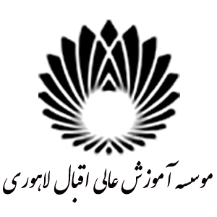 «فرم تصويب موضوع پیشنهاده گروه عکاسی»نام و نام خانوادگي: نام و نام خانوادگي: نام و نام خانوادگي: شماره دانشجويي: شماره دانشجويي: دانشکده:   دانشکده:   دانشکده:   رشته: رشته: گرايش: گرايش: گرايش: آدرس پست الکترونيکي دانشجو: آدرس پست الکترونيکي دانشجو: آدرس پست الکترونيکي دانشجو: آدرس پست الکترونيکي دانشجو: آدرس پست الکترونيکي دانشجو: شماره تلفن همراه دانشجو:  شماره تلفن همراه دانشجو:  شماره تلفن همراه دانشجو:  اطلاعات اساتيد راهنما و مشاور: * تذکر: مجموع درصد مشارکت استادان راهنما برابر با 100% و مجموع درصد اساتيد مشاور نيز برابر با 100% است.اطلاعات اساتيد راهنما و مشاور: * تذکر: مجموع درصد مشارکت استادان راهنما برابر با 100% و مجموع درصد اساتيد مشاور نيز برابر با 100% است.اطلاعات اساتيد راهنما و مشاور: * تذکر: مجموع درصد مشارکت استادان راهنما برابر با 100% و مجموع درصد اساتيد مشاور نيز برابر با 100% است.اطلاعات اساتيد راهنما و مشاور: * تذکر: مجموع درصد مشارکت استادان راهنما برابر با 100% و مجموع درصد اساتيد مشاور نيز برابر با 100% است.اطلاعات اساتيد راهنما و مشاور: * تذکر: مجموع درصد مشارکت استادان راهنما برابر با 100% و مجموع درصد اساتيد مشاور نيز برابر با 100% است.اطلاعات اساتيد راهنما و مشاور: * تذکر: مجموع درصد مشارکت استادان راهنما برابر با 100% و مجموع درصد اساتيد مشاور نيز برابر با 100% است.اطلاعات اساتيد راهنما و مشاور: * تذکر: مجموع درصد مشارکت استادان راهنما برابر با 100% و مجموع درصد اساتيد مشاور نيز برابر با 100% است.اطلاعات اساتيد راهنما و مشاور: * تذکر: مجموع درصد مشارکت استادان راهنما برابر با 100% و مجموع درصد اساتيد مشاور نيز برابر با 100% است.اطلاعات پاياننامه:اطلاعات پاياننامه:اطلاعات پاياننامه:اطلاعات پاياننامه:اطلاعات پاياننامه:اطلاعات پاياننامه:اطلاعات پاياننامه:اطلاعات پاياننامه:عنوان فارسي:عنوان انگليسي:کليد واژگان فارسي: کليدواژگان انگليسي:جنبه تحقيق:نظري                    نظري- عملي                      عملي                    نظري                    نظري- عملي                      عملي                    نظري                    نظري- عملي                      عملي                    نظري                    نظري- عملي                      عملي                    نظري                    نظري- عملي                      عملي                    نظري                    نظري- عملي                      عملي                    نظري                    نظري- عملي                      عملي                    تعداد واحد پاياننامه:امضاي دانشجوامضاي دانشجوامضاي استاد راهنماامضاي استاد راهنماامضاي  داور اول (عضو هيأت علمي گروه)امضاي  داور اول (عضو هيأت علمي گروه)امضاي داور دوم (عضو هيأت علمي گروه)امضاي داور دوم (عضو هيأت علمي گروه)طرح تحقيق پيشنهادي در تاريخ ............................. در کميته تحصيلات تکميلي گروه .............................. به تصويب رسيد. امضا مدير گروهطرح تحقيق پيشنهادي در تاريخ ............................. در کميته تحصيلات تکميلي گروه .............................. به تصويب رسيد. امضا مدير گروهطرح تحقيق پيشنهادي در تاريخ ............................. در کميته تحصيلات تکميلي گروه .............................. به تصويب رسيد. امضا مدير گروهطرح تحقيق پيشنهادي در تاريخ ............................. در کميته تحصيلات تکميلي گروه .............................. به تصويب رسيد. امضا مدير گروهطرح تحقيقشرح مساله (شامل طرح بحث تفصیلی، روشن نمودن قلمرو علمی بحث، شفاف سازی دقیق قلم رو و محدوده‌ی پژوهش در موضوعات بین رشته‌ای):ضرورت و اهمیت انجام تحقیق:مبانی نظری:پیشینه تحقیق:فرضیه های تحقیق: سوالات اصلی تحقیق: به اصلی و فرعی تقسیم می شوند.روش شناسی تحقیق:مراجع:زمان بندی انجام تحقیقپیش بینی زمان بندی فعالیتها ومراحل اجرایی تحقیق و ارائه گزارش پیشرفت کارتذکرات ضروري:.با پيشنهاد استاد راهنماي اول و تأييد کمیته تحصیلات تکمیلی گروه آموزشی، دانشجو ميتواند استاد راهنماي دوم يا استاد مشاور از ميان اعضاي هيأت علمي داخل يا خارج از دانشگاه انتخاب نمايد.هر پایان نامه ميتواند حداکثر 2 استاد راهنما داشته باشد و تعداد اساتيد راهنما و مشاور با هر ترکيبي نميتواند بيشتر از 3 نفر باشد.انتخاب يا حذف استاد راهنماي دوم يا مشاور، حداکثر تا سه ماه پس از تصويب طرح تحقيق و با پيشنهاد استاد راهنما، تأييد گروه آموزشي و تصويب شوراي تحصيلات تکميلي دانشکده امکانپذير است.طرح تحقيق بايد حداکثر تا يک ماه پس از نيمسال سوم تحصيلي دانشجو، در شوراي تحصيلات تکميلي دانشکده مصوب شود.بين زمان تصويب طرح تحقيق و زمان دفاع از پاياننامه کارشناسي ارشد، حداقل بايد چهار ماه فاصله باشد.تنها تا سه ماه پس از تصويب طرح تحقيق، ميتوان عنوان پاياننامه را با تأييد گروه آموزشي و تصويب شوراي تحصيلات تکميلي دانشکده تغيير داد.پس از تصويب طرح تحقيق، ثبت آن در پايگاه sabt.irandoc.ac.ir و اطلاع رساني به کارشناس پژوهشي دانشکده الزامي است.دانشجو موظف است در صورت نياز به تمديد سنوات، گزارشي از پيشرفت انجام تحقيق خود را به تأييد استاد راهنماي اول و مدير گروه برساند و سپس کاربرگ مربوط به تمديد سنوات را تکميل و مراحل آن را پيگيري نمايد.